МО «Акушинский район»МБОУ «Узнимахинская СОШ»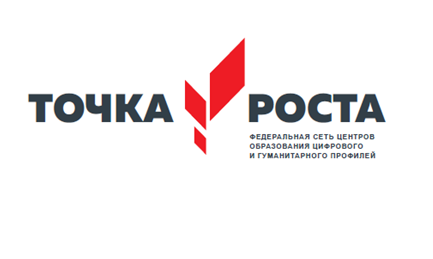 Программа
внеурочной деятельностипо информатике
««Игры в Scratch»»5-9 классыУровень программы:    базовый___________  (ознакомительный, базовый или углубленный)Срок реализации программы:  1 год (68 ч.)_______                                                                                            (общее количество часов)Возрастная категория: от 8 до 16 летВид программы:___________модифицированная_______                                                          (типовая, модифицированная, авторская)Составитель:      учитель  информатики    Гаджиев  Д.Б.Узнимахи 2021Пояснительная записка Рабочая программа по внеурочной деятельности «Игры в scratch» разработана на основе: Федерального государственного стандарта основного общего образования по информатике; Базисного учебного плана МБОУ «Узнимахинская СОШ»; Программы курса «Творческие задания в среде программирования Скретч» (Цветкова М.С., Богомолова О.Б. «Информатика. Математика. Программы внеурочной деятельности для начальной и основной школы: 3-6 классы» - М.: Бином, 2015.); Программы учебного курса «Проекты на основе ИКТ» (Цветкова М.С., Богомолова О.Б. «Информатика. Математика. Программы внеурочной деятельности для начальной и основной школы: 3-9 классы» - М.: Бином, 2015.). Рабочая программа по внеурочной деятельности в 5-9 классах составлена на 68 часов из расчета – 2 часа в неделю. Данный курс ориентирован на программирование в среде Scratch, а также на развитие логического и алгоритмического мышления. Ученики получать представление об элементарных алгоритмах, которые используются в разработке игр, узнают какие бывают игры и как их создают, какие этапы проходит компьютерная игра, прежде чем попасть в руки игроков. Все это позволит ученикам развить мышление, представить разработку игр, как профессиональную деятельность.  В последние годы стал популярным язык и одноименная среда программирования - Scratch. Это можно объяснить потребностью и педагогического сообщества, и самих детей в средстве, которое позволит легко и просто, но не бездумно, исследовать и проявить свои творческие способности. Данная программная среда дает принципиальную возможность составлять сложные по своей структуре программы, не заучивая наизусть ключевые слова, и при этом в полной мере проявить свои творческие способности и понять принципы программирования. Особенности среды программирования Scratch:  Объектная ориентированность; поддержка событийно-ориентированного программирования; параллельность выполнения скриптов; дружественный интерфейс; разумное сочетание абстракции и наглядности; организация текстов программ из элементарных блоков; наличие средств взаимодействия программ на Scratch с реальным миром посредством дополнительного устройства; встроенная библиотека объектов; встроенный графический редактор; активное интернет-сообщество пользователей. К возможностям Scratch относятся: изучение основ алгоритмизации; изучение объектно-ориентированного и событийного программирования; знакомство с технологиями параллельного программирования; моделирование объектов, процессов и явлений; организацию проектной деятельности; возможность изучения алгоритмов решения исследовательских задач; – 	организацию творческой работы. Курс разработан в соответствии с общеобразовательным стандартом второго поколения, в котором сформулированы следующие требования к целям образования:   помочь детям узнать основные возможности компьютера и научиться им пользоваться в повседневной жизни; дать учащимся представление о современном подходе к изучению реального мира, о широком использовании алгоритмов и вычислительной техники в научных исследованиях; сформировать у учащихся умения владеть компьютером как средством решения практических задач; реализовать в наиболее полной мере возрастающий интерес учащихся к углубленному изучению программирования через совершенствование их алгоритмического и логического мышления; формирование знаний об основных этапах информационной технологии решения задач в широком смысле; формирование знаний о роли информационных процессов в живой природе, технике, обществе; формирование умений и навыков самостоятельного использования компьютера в качестве средства для решения практических задач; формирование знаний о значении информатики и вычислительной техники в развитии общества и в изменении характера труда человека; формирование умений моделирования и применения его в разных предметных областях;  подготовка учеников к активной полноценной жизни и работе в условиях технологически развитого общества. Реализация этих задач будет способствовать дальнейшему формированию взгляда учеников на мир, развитию мышления, в том числе формированию алгоритмического стиля мышления, подготовке к жизни в информационном обществе.  Данная программа активно реализует здоровьесберегающие технологии на основе личностно-ориентированного подхода по следующим направлениям: поддержание в кабинете санитарно-гигиенических условий (организация рабочего места, гигиенические требования к правильной посадке обучающихся, организация режима работы); физиологически грамотное построение занятий с использованием в их процессе оздоровительных мероприятий, строгая дозировка учебной нагрузки (физкультминутки, смена действий учащихся); создание психологически комфортной среды в процессе обучения; использование современных педагогических технологий в процессе обучения. Основными целями данной программы являются: Обучение программированию через создание творческих проектов по информатике. Формирование информационной активности детей, то есть готовность в любой момент приступить к информационной деятельности в учебной, познавательной, художественной и исследовательской деятельности в школе, дома, со сверстниками, а также в коллективе со старшими и младшими. Формирование вкуса к художественной деятельности и визуальной грамотности, то есть умение и желание видеть и создавать красивое. Курс развивает творческие способности учащихся, а также закладывает пропедевтику наиболее значимых тем курса информатики и позволяет успешно готовиться к участию в олимпиадах по математике и информатике, а также в научно-практических конференциях. Общая характеристика учебного курса  Мы живем в век информатизации общества. Информационные технологии проникают в нашу жизнь с разных сторон. Одно из самых удивительных и увлекательных занятий настоящего времени - программирование. Программисты знают слова языков программирования, которым подчиняются компьютеры, и умеют соединять их в компьютерные программы.   	Обучение 	основам 	программирования 	школьников 	5-9 	классов 	должно осуществляться на специальном языке программирования, который будет понятен ребенку, легок для освоения и соответствовать современным направлениям в программировании. Для обучения структурному, объектно-ориентированному, событийному, параллельному (многопоточному) программированию оптимально подходит среда Scratch. Анимационная мультимедийная среда программирования Scratch выбрана не случайно. Она сочетает в себе и программирование, и графику, и моделирование. Scratch - инструмент создания разнообразных программных проектов: мультфильмов, игр, рекламных роликов, музыки, “живых” рисунков, интерактивных историй и презентаций, компьютерных моделей, обучающих программ для решения проблем: обучения, обработки и отображения данных, моделирования, управления устройствами и развлечения.   Визуальная объектно-ориентированная среда программирования Scratch создана на языке Squeak и основана на идеях конструктора Лего, где из команд-кирпичиков методом drag-and-drop собирается программа-скрипт. Семантика языка программирования Scratch является событийно-ориентированной, т.е. выполнение программы-скрипта определяется событиями – действиями пользователя (управление с помощью клавиатуры и мыши). Язык программирования Scratch является учебным, специально созданным для обучения школьников 8-15 лет навыкам объектно-ориентированного программирования и модного в настоящий момент параллельного программирования. Это полноценный полнофункциональный язык программирования, адаптированный под детское восприятие.  Scratch является отличным инструментом для начала изучения основ алгоритмизации и программирования со школьниками благодаря нескольким факторам:  эта программная среда легка в освоении и понятна даже младшим школьникам, но при этом она позволяет составлять сложные программы; эта программа позволяет заниматься и программированием, и созданием творческих проектов; вокруг Scratch сложилось активное, творческое международное сообщество.  Педагогический потенциал среды программирования Scratch позволяет рассматривать ее как перспективный инструмент (способ) организации междисциплинарной внеучебной проектной научно-познавательной деятельности школьника, направленной на его личностное и творческое развитие. Назначение программы  Программа курса внеурочной деятельности «Игры в scratch» разработана для организации внеурочной деятельности по общеинтеллектуальному и общекультурному направлениям развития личности в 5-9 классах. Вид программы – модифицированная.   В основу программы положено изучение языка программирования Scratch, а также проектная деятельность на основе языка программирования Scratch, информационных технологий и новых визуальных устройств.    Данный курс нацелен на решение не только основных учебных задач, но и на широкий круг задач вспомогательного характера: развитие смекалки, скоростных качеств визуального диалога с компьютером, развитие дизайнерского вкуса, воспитание ценностных позиций к культурному наследию, формирование начал эрудиции в вопросах визуальных искусств, расширение кругозора в области информационных технологий и новых визуальных устройств, воспитание стремления к эстетическим качествам в любом труде и уважения плодов чужого труда. Ценностные ориентиры содержания программы   Методологической основой ФГОС является системно-деятельностный подход, в рамках которого реализуются современные стратегии обучения, предполагающие использование информационных и коммуникационных технологий (ИКТ) в процессе изучения всех предметов, во внеурочной и внешкольной деятельности на протяжении всего периода обучения в школе. Организация учебно-воспитательного процесса в современной информационно-образовательной среде является необходимым условием формирования информационной культуры современного школьника, достижения им ряда образовательных результатов, прямо связанных с необходимостью использования информационных и коммуникационных технологий.   Средства ИКТ не только обеспечивают образование с использованием той же технологии, которую учащиеся применяют для связи и развлечений вне школы (что важно само по себе с точки зрения социализации учащихся в современном информационном обществе), но и создают условия для индивидуализации учебного процесса, повышения его эффективности и результативности.   Изучение курса внеурочной деятельности по информатики в 6 классах вносит значительный вклад в достижение главных целей основного общего образования, способствуя: развитию общеучебных умений и навыков на основе средств и методов информатики и ИКТ, в том числе овладению умениями работать с различными видами информации, самостоятельно планировать и осуществлять индивидуальную и коллективную информационную деятельность, представлять и оценивать ее результаты; целенаправленному формирование таких общеучебных понятий, как «объект», «система», «модель», «алгоритм» и др.; воспитанию ответственного и избирательного отношения к информации; развитию познавательных, интеллектуальных и творческих способностей учащихся. Требования к планируемым результатам изучения программы   В основном формируются и получают развитие метапредметные результаты, такие как: умение самостоятельно планировать пути достижения целей, осознанно выбирать наиболее эффективные способы решения учебных и познавательных задач; умение соотносить свои действия с планируемыми результатами, осуществлять контроль своей деятельности в процессе достижения результата; умение оценивать правильность выполнения учебной задачи, собственные возможности ее решения; умение создавать, применять и преобразовывать знаки и символы, модели и схемы для решения учебных и познавательных задач; владение основами самоконтроля, самооценки, принятия решений и осуществления осознанного выбора в учебной и познавательной деятельности; умение организовывать учебное сотрудничество и совместную деятельность с учителем и сверстниками; работать индивидуально и в группе; формирование и развитие компетентности в области использования информационнокоммуникационных технологий.  Вместе с тем вносится существенный вклад в развитие личностных результатов, таких как: формирование ответственного отношения к учению; формирование коммуникативной компетентности в общении и сотрудничестве со сверстниками, детьми старшего и младшего возраста, взрослыми в процессе образовательной, творческой и других видов деятельности.  В части развития предметных результатов наибольшее влияние изучение курса оказывает на: формирование умений формализации и структурирования информации, умения выбирать способ представления данных в соответствии с поставленной задачей с использованием соответствующих программных средств обработки данных; формирование навыков и умений безопасного и целесообразного поведения при работе с компьютерными программами и в Интернете, умения соблюдать нормы информационной этики и права. Регулятивные универсальные учебные действия Обучающийся научится: целеполаганию, включая постановку новых целей, преобразование практической задачи в познавательную; самостоятельно анализировать условия достижения цели на основе учета выделенных учителем ориентиров действия в новом учебном материале; планировать пути достижения целей; уметь самостоятельно контролировать свое время и управлять им. Коммуникативные универсальные учебные действия Обучающийся научится: устанавливать и сравнивать разные точки зрения, прежде чем принимать решения и делать выбор; аргументировать свою точку зрения, спорить и отстаивать свою позицию не враждебным для оппонентов образом; задавать вопросы, необходимые для организации собственной деятельности и сотрудничества с партнером; осуществлять взаимный контроль и оказывать в сотрудничестве необходимую взаимопомощь. Познавательные универсальные учебные действия Обучающийся научится: создавать и преобразовывать модели и схемы для решения задач; осуществлять выбор наиболее эффективных способов решения задач в зависимости от конкретных условий; давать определение понятиям; устанавливать причинно-следственные связи; осуществлять логическую операцию установления родовидовых отношений, ограничение понятия; обобщать понятия — осуществлять логическую операцию перехода от видовых признаков к родовому понятию, от понятия с меньшим объемом к понятию с большим объемом; строить логическое рассуждение, включающее установление причинно-следственных связей. Полученные навыки работы в Scratch будут полезны в практической деятельности: помогут школьникам освоить азы алгоритмизации и программирования, будут применяться при создании и исследовании компьютерных моделей по школьным дисциплинам, помогут при изучении таких школьных дисциплин, как «Математика», «Музыка», «Изобразительное искусство», а также для более серьезного изучения программирования в старших классах.  	Работа 	с 	Интернет-сообществом 	скретчеров 	позволит 	освоить 	навыки информационной деятельности в глобальной сети: размещение своих проектов на сайте, обмен идеями с пользователями интернет-сообщества, овладение культурой общения на форуме. Формы и методы работы На занятиях используются как классические для педагогики формы и методы работы, так и нетрадиционные. Формы проведения занятий: урок с использованием игровых технологий; урок-игра;  урок-исследование; творческие практикумы (сбор скриптов с нуля); урок-испытание игры; урок-презентация проектов; урок с использованием тренинговых технологий (работа на редактирование готового скрипта в соответствии с поставленной задачей). Методы обучения: словесные методы (лекция, объяснение); демонстративно-наглядные (демонстрация работы в программе, схем, скриптов, таблиц); исследовательские методы; работа в парах; работа в малых группах; проектные методы (разработка проекта по спирали творчества, моделирование, планирование деятельности) работа с Интернет-сообществом (публикация проектов в Интернет-сообществе скретчеров). Практическая часть работы – работа в среде программирования со скриптами и проектирование информационных продуктов. Для наилучшего усвоения материала практические задания рекомендуется выполнять каждому за компьютером. При выполнении глобальных проектов рекомендуется объединять школьников в пары. Текущий контроль уровня усвоения материала осуществляется по результатам выполнения рефлексивных упражнений и практических заданий. Итоговый контроль осуществляется по результатам разработки проектов. Формы подведения итогов: презентация проекта, викторина, игра. Особенности проведения занятий: теоретический материал подается небольшими порциями с использованием игровых ситуаций; для закрепления и проверки уровня усвоения знаний применяются рефлексивные интерактивные упражнения; практические задания составляются так, чтобы время на их выполнение не превышало 20 минут; практические задания могут включать в себя работу с готовым проектом на редактирование скрипта, на дополнение скрипта командами, на сборку скрипта самостоятельно; работу по созданию глобальных творческих проектов следует начинать с разъяснения алгоритма разработки проектов, адаптированного под возраст школьников. Содержание программы Рассматриваемые вопросы: алгоритм, свойства алгоритмов, способы записи алгоритмов, команды и исполнители, Scratch - возможности и примеры проектов, интерфейс и главное меню Scratch, сцена, объекты (спрайты), свойства объектов, методы и события, программа, команды и блоки, программные единицы: процедуры и скрипты. линейный алгоритм, система координат на сцене Scratch, основные блоки, цикл в природе, циклические алгоритмы, цикл «Повторить n раз», цикл «Всегда», библиотека костюмов и сцен Scratch, анимация формы, компьютерная графика, графические форматы и т. д. Запись звука, форматы звуковых файлов, озвучивание проектов Scratch, сообщество Scratch, регистрация на сайте, публикация проектов Scratch, использование заимствованных кодов и объектов. Календарно-тематическое планирование класс Перечень учебно-методического и материально-технического обеспечения Литература:  Матяш Н. В. Психология проектной деятельности школьников в условиях технологического образования/ Под ред. В. В. Рубцова. Мозырь: РИФ «Белый ветер», 2000. 285 с. Патаракин Е. Д. Учимся готовить в среде Скретч (Учебно-методическое пособие). М: Интуит.ру, 2008. 61 с.  Пахомова Н. Ю. Метод учебного проекта в образовательном учреждении: Пособие для учителей и студентов педагогических вузов. М.: Аркти, 2008. 112 с. Пашковская Ю.В. «Творческие задания в среде программирования Scratch. 5-9 классы. Рабочая тетрадь» - М.: БИНОМ. Лаборатория знаний, 2013. Примерные программы начального общего образования [Электронный ресурс] // Федеральный 	государственный 	образовательный 	стандарт 	[сайт]. 	URL: http://standart.edu.ru/catalog.aspx?CatalogId=531 Хохлова М. В. Проектно-преобразовательная деятельность младших школьников. // Педагогика. 2004. № 5. С. 51–56.  Цветкова М.С., Масленикова О.Н. «Практические задания с использованием информационных технологий для 5-9 классов: Практикум» - М.: БИНОМ. Лаборатория знаний, 2007. Цукерман Г. А. Что развивает и чего не развивает учебная деятельность младших школьников? // Вопросы психологии. 1998. № 5. С. 68–81. Скретч [Электронный ресурс] // Материал с Wiki-ресурса Letopisi.Ru — «Время вернуться домой». URL: http://letopisi.ru/index.php/Скретч Школа Scratch [Электронный ресурс] // Материал с Wiki-ресурса Letopisi.Ru — «Время вернуться домой». URL: http://letopisi.ru/index.php/Школа_Scratch Scratch | Home | imagine, pgogram, share [cайт]. URL: http://scratch.mit.edu Scratch 	| 	Галерея 	| 	Gymnasium 	№3 	[cайт]. 	URL: http://scratch.mit.edu/galleries/view/54042 Электронные образовательные ресурсы:   http://scratch.mit.edu  – официальный сайт Scratch   http://letopisi.ru/index.php/Скретч  - Скретч в Летописи.ру  http://setilab.ru/scratch/category/commun  - Учитесь со Scratch  http://socobraz.ru/index.php/Школа_Scratch  http://scratch.sostradanie.org – Изучаем Scratch  http://odjiri.narod.ru/tutorial.html – учебник по Scratch  http://younglinux.info - Цикл из 10 уроков “Введение в Scratch”   http://anngeorg.ru/info/scratch – Знакомимся с программой Scratch  LearningApps.org Техническое оборудование:  Компьютер Сканер Колонки Микрофон Локальная компьютерная сеть Компьютерные программы:  Операционная система Windows Браузер Google Chrome Среда программирования Scratch 2.0 Графический растровый редактор Пакет программ Microsoft Office «Согласовано»                                                 УтвержденоЗаместитель директора по УВР                               Директор школы:______________    Ибрагимова Б.Я.                          __________Ахмедова Р.М.                                          «____» _______________2021 г.                             №68 от 02.09.  2021г.№  занятия Тема  Дата  1-2Знакомство со средой Скретч. Понятие спрайта и объекта. Создание и редактирование спрайтов и фонов для сцены. 3-4 Знакомство со средой Скретч (продолжение). Пользуемся помощью Интернета. Поиск, импорт и редакция спрайтов и фонов из Интернета. 5-6 Управление спрайтами: команды идти, повернуться на угол, опустить перо, поднять перо, очистить. 7-8 Координатная плоскость. Точка отсчёта, оси координат, единица измерения расстояния, абсцисса и ордината. 9-10 Навигация в среде Скретч. Определение координат спрайта. Команда идти в точку с заданными координатами. 11-12 Создание проекта «Кругосветное путешествие Магеллана». Команда Плыть в точку с заданными координатами  13-14 Создание проекта «Кругосветное путешествие Магеллана» (продолжение). Режим презентации. 15-16 Понятие цикла. Команда Повторить. Рисование узоров и орнаментов. 17-18 Конструкция всегда. Создание проектов «Берегись автомобиля!» и «Гонки по вертикали». Команда если край, оттолкнуться.  19-20 Ориентация по компасу. Управление курсом движения. Команда повернуть в направлении. Проект «Полёт самолёта». 21-22 	Спрайты 	меняют 	костюмы. 	Анимация. 	Создание 	проектов «Осьминог», «Девочка, прыгающая на скакалке» и «Бегущий человек».  23-24 Создание мультипликационного сюжета «Кот и птичка».  25-26 	Создание 	мультипликационного 	сюжета 	«Кот 	и 	птичка» (продолжение). 27-28 Соблюдение условий. Сенсоры. Блок если. Управляемый стрелками спрайт. 20-30 Создание коллекции игр: «Лабиринт», «Кружащийся котёнок». 31-32 Пополнение коллекции игр: «Опасный лабиринт». 33-34 Составные условия. Проекты «Хождение по коридору», «Слепой кот», «Тренажёр памяти». 35-36 Датчик случайных чисел. Проекты «Разноцветный экран», «Хаотичное движение», «Кошки-мышки», «Вырастим цветник». 37-38 Циклы с условием. Проект «Будильник». 39-40Запуск спрайтов с помощью мыши и клавиатуры. Проекты «Переодевалки» и «Дюймовочка». 41-42Самоуправление спрайтов. Обмен сигналами. Блоки передать сообщение и когда я получу сообщение. Проекты «Лампа» и «Диалог».43-44Доработка проектов «Магеллан», «Лабиринт».  45-46Датчики. Проекты «Котёнок-обжора», «Презентация». 47-48Переменные. 	Их 	создание. 	Использование 	счётчиков. 	Проект «Голодный кот». 49-50Ввод переменных. Проект «Цветы». Доработка проекта «Лабиринт» - запоминание имени лучшего игрока.  51-52Ввод переменных с помощью рычажка. Проекты «Цветы» (вариант-2), «Правильные многоугольники». 53-54Список как упорядоченный набор однотипной информации. Создание списков. Добавление и удаление элементов. Проекты «Гадание», «Назойливый собеседник». 55-56Поиграем со словами. Строковые константы и переменные. Операции со строками. 57-59Создание игры «Угадай слово». 60-62Создание тестов – с выбором ответа и без. 63-65Создание проектов по собственному замыслу. 66Регистрация в Скретч-сообществе. Публикация проектов в Сети 67-68Резерв 